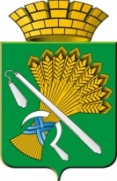 АДМИНИСТРАЦИЯ КАМЫШЛОВСКОГО ГОРОДСКОГО ОКРУГАП О С Т А Н О В Л Е Н И ЕОт 26.12.2019 № 1114  Об утверждении плана работы комиссии по соблюдению требованийк служебному поведению муниципальных служащих, замещающих должности в органах местного самоуправления Камышловского городского округа и урегулированию конфликта интересов на 2020 год       В соответствии с Положением о комиссии по соблюдению требований к служебному поведению муниципальных служащих, замещающих должности в органах местного самоуправления Камышловского городского округа и урегулированию конфликта интересов, утвержденным решением Думы Камышловского городского округа от 29.01.2015 № 436, на основании решения комиссии по соблюдению требований к служебному поведению муниципальных служащих, замещающих должности в органах местного самоуправления Камышловского городского округа и урегулированию конфликта интересов от 23.12.2019 года, администрация Камышловского городского округаПОСТАНОВЛЯЕТ:1. Утвердить план работы комиссии по соблюдению требований к служебному поведению муниципальных служащих, замещающих должности в органах местного самоуправления Камышловского городского округа и урегулированию конфликта интересов на 2020 год (прилагается). 2. Разместить настоящее постановление на официальном сайте Камышловского городского округа в информационно-телекоммуникационной сети «Интернет».3. Контроль за выполнением постановления возложить на заместителя главы администрации Камышловского городского округа Соболеву А.А.Глава Камышловского городского округа                              А.В. ПоловниковПЛАНработы комиссии по соблюдению требований к служебному поведению муниципальных служащих, замещающих должности в органах местного самоуправления Камышловского городского округа и урегулированию конфликта интересов на 2020 год	ОДОБРЕН на заседании комиссии по соблюдению требований к служебному поведению муниципальных служащих, замещающих должности в  органах местного самоуправления Камышловского городского округа  23.12.2019 г.УТВЕРЖДЕНпостановлением администрацииКамышловского городского округаот  26.12.2019 года  № 1114№п/пМероприятияЦельСрокисполненияОтветственный1. Организационная работа1. Организационная работа1. Организационная работа1. Организационная работа1. Организационная работа1. Организационная работа1.1.Подведение итогов работы комиссии по соблюдению требований к служебному поведению муниципальных служащих, замещающих должности в  органах местного самоуправления Камышловского городского округа  и урегулированию конфликта интересов за 2019 год.совершенствова-ние организации деятельности комиссииI квартал 2020 г.Организационный отдел администрации Камышловского городского округа1.2.Утверждение плана работы комиссии по соблюдению требований к служебному поведению муниципальных служащих, замещающих должности в  органах местного самоуправления Камышловского городского округа  и урегулированию конфликта интересов на 2021 год.организация планомерной работы по противодействию коррупцииIV квартал 2020 г.Организационный отдел администрации Камышловского городского округа1.3.Изучение и применение вновь принятых федеральных и региональных правовых актов по вопросам соблюдения требований к служебному поведению муниципальных служащих и урегулированию конфликта интересов.правовое обеспечение деятельности комиссиипо мере принятия нормативных правовых актовОрганизационный отдел администрации Камышловского городского округа2. Внедрение механизмов контроля соблюдения муниципальными служащими требований к служебному поведению2. Внедрение механизмов контроля соблюдения муниципальными служащими требований к служебному поведению2. Внедрение механизмов контроля соблюдения муниципальными служащими требований к служебному поведению2. Внедрение механизмов контроля соблюдения муниципальными служащими требований к служебному поведению2. Внедрение механизмов контроля соблюдения муниципальными служащими требований к служебному поведению2. Внедрение механизмов контроля соблюдения муниципальными служащими требований к служебному поведению2.1.Рассмотрение результатов проведения анализа предоставленных лицами, замещающими муниципальные должности и должности муниципальной службы органов местного самоуправления Камышловского городского округа, сведений о доходах, расходах, об имуществе и обязательствах имущественного характера за 2019 год.содействие обеспечению соблюдения муниципальными служащими требований к служебному поведениюIII квартал2020 г.Организационный отдел администрации Камышловского городского округа, в том числе отраслевые (функциональные) подразделенияДума Камышловского городского округаКонтрольный орган Камышловского городского округаВнедрение механизмов дополнительного внутреннего контроля деятельности муниципальных служащих, исполняющих должностные обязанности, в наибольшей мере подверженные риску коррупционных проявленийВнедрение механизмов дополнительного внутреннего контроля деятельности муниципальных служащих, исполняющих должностные обязанности, в наибольшей мере подверженные риску коррупционных проявленийВнедрение механизмов дополнительного внутреннего контроля деятельности муниципальных служащих, исполняющих должностные обязанности, в наибольшей мере подверженные риску коррупционных проявленийВнедрение механизмов дополнительного внутреннего контроля деятельности муниципальных служащих, исполняющих должностные обязанности, в наибольшей мере подверженные риску коррупционных проявленийВнедрение механизмов дополнительного внутреннего контроля деятельности муниципальных служащих, исполняющих должностные обязанности, в наибольшей мере подверженные риску коррупционных проявленийВнедрение механизмов дополнительного внутреннего контроля деятельности муниципальных служащих, исполняющих должностные обязанности, в наибольшей мере подверженные риску коррупционных проявлений3.1.Рассмотрение представленных руководителем органа местного самоуправления материалов проверки, свидетельствующих:- о представлении муниципальным служащим недостоверных или неполных сведений о доходах, об имуществе и обязательствах имущественного характера;- о несоблюдении муниципальным служащим требований к служебному поведению и (или) требований об урегулировании конфликта интересов.оперативное реагирование на ставшие известными факты коррупционных проявленийпо мере поступленияОрганизационный отдел администрации Камышловского городского округа, в том числе отраслевые (функциональные) подразделенияДума Камышловского городского округаКонтрольный орган Камышловского городского округа3.2.Рассмотрение обращений граждан, замещавших в органах местного самоуправления Камышловского городского округа должность муниципальной службы, включенную в Реестр должностей, утвержденный нормативным правовым актом органа местного самоуправления, о даче согласия на замещение должности в коммерческой или некоммерческой организации либо на выполнение работы на условиях гражданско-правового договора в коммерческой или некоммерческой организации, если отдельные функции по управлению этой организацией входили в его должностные (служебные) обязанности, до истечения двух лет со дня увольнения с муниципальной службы.        Рассмотрение заявлений муниципальных служащих о невозможности по объективным причинам представить сведения о доходах, об имуществе и обязательствах имущественного характера своих супруги (супруга) и несовершеннолетних детей.        Рассмотрение уведомлений муниципальных служащих о возникновении личной заинтересованности при исполнении должностных обязанностей, которая приводит или может привести к конфликту интересов.снижение уровня коррупции при исполнении муниципальных функций и предоставлении муниципальных услугпо мере поступленияОрганизационный отдел администрации Камышловского городского округа, в том числе отраслевые (функциональные) подразделенияДума Камышловского городского округаКонтрольный орган Камышловского городского округа3.3.        Рассмотрение представления руководителей органов местного самоуправления Камышловского городского округа или любого члена комиссии, касающегося обеспечения соблюдения муниципальным служащим требований к служебному поведению и (или) требований об урегулировании конфликта интересов либо осуществления в органе местного самоуправления мер по предупреждению коррупции.снижение уровня коррупции при исполнении муниципальных функций и предоставлении муниципальных услугпо мере поступленияОрганизационный отдел администрации Камышловского городского округа, в том числе отраслевые (функциональные) подразделенияДума Камышловского городского округаКонтрольный орган Камышловского городского округа3.4.Рассмотрение представлений руководителей органов местного самоуправления Камышловского городского округа материалов проверки, свидетельствующих о представлении муниципальным служащим недостоверных или неполных сведений, предусмотренных частью 1 статьи 3 Федерального закона от 3 декабря 2012 г. № 230-ФЗ «О контроле за соответствием расходов лиц, замещающих государственные должности, и иных лиц их доходам».оперативное реагирование на ставшие известными факты коррупционных проявленийпо мере поступленияОрганизационный отдел администрации Камышловского городского округа, в том числе отраслевые (функциональные) подразделенияДума Камышловского городского округаКонтрольный орган Камышловского городского округа3.5.Рассмотрение поступившего в соответствии с частью 4 статьи 12 Федерального закона от 25 декабря 2008 г. № 273-ФЗ «О противодействии коррупции» и статьей 64.1 Трудового кодекса Российской Федерации в орган местного самоуправления Камышловского городского округа уведомления коммерческой или некоммерческой организации о заключении с гражданином, замещавшим должность муниципальной службы в органе местного самоуправления, трудового или гражданско-правового договора на выполнение работ (оказание услуг), если отдельные функции муниципального управления данной организацией входили в его должностные (служебные) обязанности, исполняемые во время замещения должности в органе местного самоуправления, при условии, что указанному гражданину комиссией ранее было отказано во вступлении в трудовые и гражданско-правовые отношения с данной органи-зацией или что вопрос о даче согласия такому гражданину на замещение им должности в коммерческой или некоммерческой организации либо на выполнение им работы на условиях гражданско-правового договора в коммерческой или некоммерческой организации комиссией не рассматривался.снижение уровня коррупции при исполнении муниципальных функций и предоставлении муниципальных услугпо мере поступленияОрганизационный отдел администрации Камышловского городского округа, в том числе отраслевые (функциональные) подразделенияДума Камышловского городского округаКонтрольный орган Камышловского городского округаИнформационное обеспечениеИнформационное обеспечениеИнформационное обеспечениеИнформационное обеспечениеИнформационное обеспечениеИнформационное обеспечение4.1.Размещение на официальном сайте Камышловского городского округа в информационно-телекоммуникационной сети «Интернет» материалов о деятельности комиссии по соблюдению требований к служебному поведению муниципальных служащих и урегулированию конфликта интересов.открытость, информирование граждан о работе комиссииежеквартально
Организационный отдел администрации Камышловского городского округа